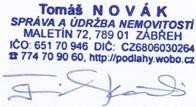 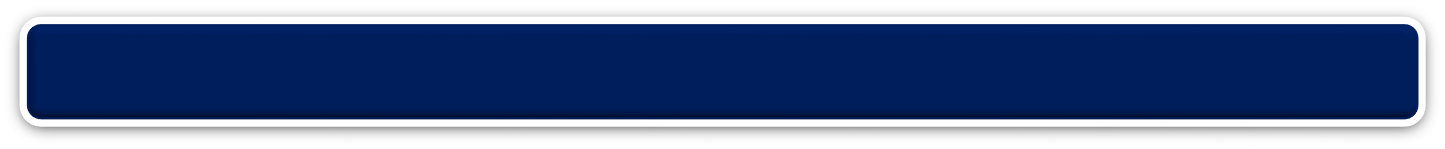 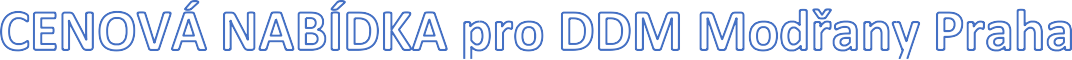 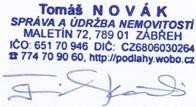 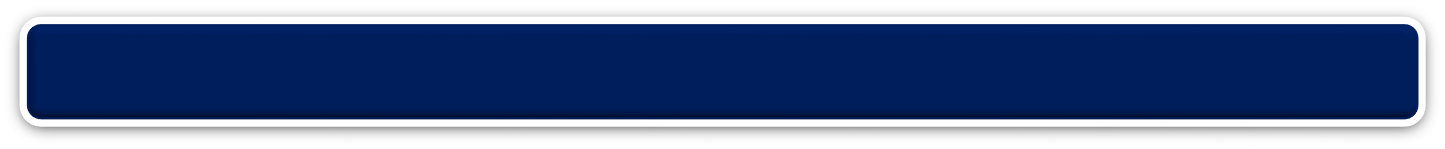 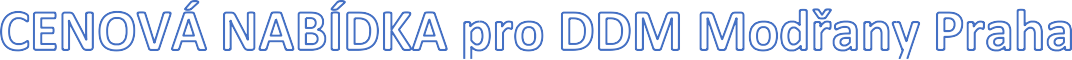 CENA DOPRAVY:Vzhledem k předpokládanému rozsahu prací je cena dopravy maximálně zvýhodněna. V případě dělení prací do etap menších než 500 m2 je cena dopravy 2000 Kč + DPH/etapu, pro etapy větší než než 500 m2 je cena dopravy 0 Kč. Cena dopravy zahrnuje přesuny materiálu v případě objednávky min. 4 týdny před požadovanou realizací.NÁSLEDNÁ ÚDRŽBA:Pro zachování maximální funkčnosti aplikované ochranné vrstvy doporučujeme pro další údržbu používat CC- PU čistič (balení 750 ml, 5l, 10l), který má vysokou čistící schopnost. Již při nízké koncentraci (750 ml až na 1500 m2) velmi účinně rozpouští nečistoty a tuky. Nabízíme Vám dodání 10 l balení CC-PU čističe za zvýhodněnou cenu 1250,- Kč + DPH, možno dodat také dávkovací pumpičku na kanystry za 150 Kč + DPH. Doporučujeme objednat a dodat při realizaci prací.TERMÍN REALIZACE:Konkrétní termín bude upřesněn po obdržení závazné objednávky. Předpokládaný termín: do konce roku 2019PODMÍNKY REALIZACE:platba fakturou se 14ti denní splatnostízávazná písemná objednávka s uvedením fakturačních údajů a specifikace plochev.objednávka čist.prostředkůschválení cenové nabídky a dohodnutého termínu provedení pracíPŘED REALIZACÍ NUTNO ZAJISTIT:vyklizení všech mobilních zařízení, nábytku apod. (holá podlahová plocha zbavená hrubých nečistot, stacionární vybavení)zajištění teploty vzduchu min. 20st.C (podlahové topení musí být cca 2 hod. před, v době realizace a při zasychání vypnuté)zajištění dostatečného osvětlení všech ošetřovaných prostorpřístup k el.energii (220 V), vodě a výlevcezajištění uzavření prostor pro vstup všech osob po celou dobu čištění, aplikace a zasychání povrchu- min. po dobu 12 hod. od aplikace poslední vrstvy nátěruzajištění ochrany ošetřeného povrchu do dobu potřebnou k plnému vyzrání nátěru dle tech.listupřevzetí realizované zakázky zodpovědnou osobou a potvrzení Předávacího protokolu, převzetí Pokynů k údržběGARANTUJEME:Garantujeme Vám, že Vaší krytině věnujeme 100% našich sil, znalostí a zkušeností za použití vysoce kvalitních a prověřených materiálů. Pro veškeré realizace používáme výhradně léty i certifikáty prověřenou, vysoce kvalitní chemii německé firmy Dr. Schutz a Finalit, práce provádíme předepsaným technologickým postupem a dle předpisu výrobce krytiny.Výše DPH pro firmy 21%, pro domácnosti-novostavby 15%. Cenová nabídka je platná 60 dní ode dne odeslání. Fakturační údaje:TOMÁŠ NOVÁK	*	Maletín 72, 789 01 Zábřeh	*	IČO 651 70 946	*	DIČ 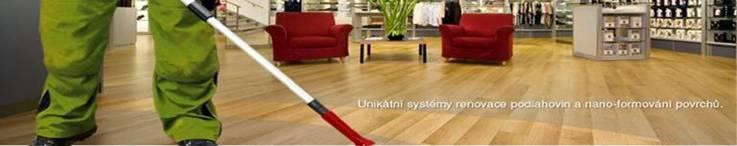 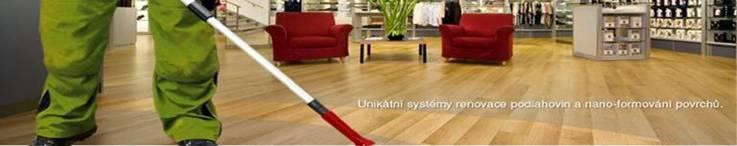 Kontaktní údaje:Kontaktní osobaZodpovědná osobaprosím doplnit v objednávceFakturační údajeprosím doplnit v objednávceMísto realizaceprosím doplnit v objednávceOrganizaceDDM ModřanyDDM ModřanyDDM ModřanyJménoXXXXXX-PříjmeníXXXXXX-TitulXXXXXX-Funkcestatutární zástupce ředitelkyviz. kontaktní osoba-MobilXXXviz. kontaktní osobaXXX-EmailXXXviz. kontaktní osobaXXXwww-XXX-Telefon----Email 2--UliceHerrmannova-HerrmannovaHerrmannovaČíslo popisné2016/24-2016/242016/24PSČ143 00-143 00143 00ObecPraha 4 Modřany-Praha 4ModřanyPraha 4 ModřanyIČ45241295-4524129545241295DIČ--Specifikace podlahových krytin:Specifikace podlahových krytin:Specifikace podlahových krytin:Specifikace podlahových krytin:Popis prostor:dle dřívějších dispozicmístnosti, chodby, schodištěSokly, délka a výška soklů:anoprosím upřesnit v objednávceSchodiště, šikmé plochy, aj.:anoStabilní vybavení, fixní nábytek:plochy bez mobilníhonábytku, vyklizené objednatelem, částečně stacionární nábytekv případě stacionárníhonábytku není jeho plochaodečítána z plochy místnostiDruh krytiny, materiál:marmoleumStáří:neznáméPůvodní ošetření:PUPlocha:cca 1000 m2bude zaměřeno při realizaciRozdělení do etap:bude upřesněno přiobjednávce (předpoklad 2 etapy)doba realizace 1 etapy 1-2 dny+ schnutí cca 12 hodin a zrání povrchu dle podmínekDalší důležité informace:doporučeno PU +přísada DURO PLUSz důvodu vysoké zátěže krytinyDoporučené řešení pro Vaše specifické potřeby:ošetření dvousložkovým polyuretanovým nátěrem s přísadou DURO PLUS:Popis materiálu POLYURETANOVÝ nátěr:U této metody se jedná o permanentní úpravu povrchu, kdy se aplikovaný nátěr stává nedílnou součástí podlahoviny. Po hloubkovém čištění se na čistý, suchý a speciálně mechanicky připravený povrch se aplikuje 2-komponentní polyuretanový nátěr CC-PU-ochranná vrstva matná. Pro běžné denní čištění se v tomto případě používá produkt pro polyuretanové povrchy CC-PU-čistič. Životnost tohoto nátěru je v běžném provozu cca 4-5 let. Poté lze nátěr jednoduše a rychle sanovat a tím opět nastavit jeho dlouhou životnost a extrémní odolnost vůči mechanickému zatížení. Přísada DURO PLUS – významně zvýšená odolnost povrchu proti škrábancům a otěru, více v příloze, doporučujeme pro všechny prostory Vaší budovy.Popis prací, specifikace ceny:základní hloubkové čištění, neutralizace a mikrozábrus podlahové krytiny + 2x aplikace 2K ochranný polyuretanový nátěr CC-PU EXTRA MAT + přísada DURO PLUS: ceníková cena:  195,- Kč/m2 + DPH + 20 Kč/m2 za přísadu DURO PLUSZvýhodněná cena pro Vás při ploše cca 1000 m2: 160,- Kč/m2 + 15 Kč/m2 za přísadu DURO PLUS, CELKEM 175,- Kč/m2 + DPH.Doporučené řešení pro Vaše specifické potřeby:ošetření dvousložkovým polyuretanovým nátěrem s přísadou DURO PLUS:Popis materiálu POLYURETANOVÝ nátěr:U této metody se jedná o permanentní úpravu povrchu, kdy se aplikovaný nátěr stává nedílnou součástí podlahoviny. Po hloubkovém čištění se na čistý, suchý a speciálně mechanicky připravený povrch se aplikuje 2-komponentní polyuretanový nátěr CC-PU-ochranná vrstva matná. Pro běžné denní čištění se v tomto případě používá produkt pro polyuretanové povrchy CC-PU-čistič. Životnost tohoto nátěru je v běžném provozu cca 4-5 let. Poté lze nátěr jednoduše a rychle sanovat a tím opět nastavit jeho dlouhou životnost a extrémní odolnost vůči mechanickému zatížení. Přísada DURO PLUS – významně zvýšená odolnost povrchu proti škrábancům a otěru, více v příloze, doporučujeme pro všechny prostory Vaší budovy.Popis prací, specifikace ceny:základní hloubkové čištění, neutralizace a mikrozábrus podlahové krytiny + 2x aplikace 2K ochranný polyuretanový nátěr CC-PU EXTRA MAT + přísada DURO PLUS: ceníková cena:  195,- Kč/m2 + DPH + 20 Kč/m2 za přísadu DURO PLUSZvýhodněná cena pro Vás při ploše cca 1000 m2: 160,- Kč/m2 + 15 Kč/m2 za přísadu DURO PLUS, CELKEM 175,- Kč/m2 + DPH.Doporučené řešení pro Vaše specifické potřeby:ošetření dvousložkovým polyuretanovým nátěrem s přísadou DURO PLUS:Popis materiálu POLYURETANOVÝ nátěr:U této metody se jedná o permanentní úpravu povrchu, kdy se aplikovaný nátěr stává nedílnou součástí podlahoviny. Po hloubkovém čištění se na čistý, suchý a speciálně mechanicky připravený povrch se aplikuje 2-komponentní polyuretanový nátěr CC-PU-ochranná vrstva matná. Pro běžné denní čištění se v tomto případě používá produkt pro polyuretanové povrchy CC-PU-čistič. Životnost tohoto nátěru je v běžném provozu cca 4-5 let. Poté lze nátěr jednoduše a rychle sanovat a tím opět nastavit jeho dlouhou životnost a extrémní odolnost vůči mechanickému zatížení. Přísada DURO PLUS – významně zvýšená odolnost povrchu proti škrábancům a otěru, více v příloze, doporučujeme pro všechny prostory Vaší budovy.Popis prací, specifikace ceny:základní hloubkové čištění, neutralizace a mikrozábrus podlahové krytiny + 2x aplikace 2K ochranný polyuretanový nátěr CC-PU EXTRA MAT + přísada DURO PLUS: ceníková cena:  195,- Kč/m2 + DPH + 20 Kč/m2 za přísadu DURO PLUSZvýhodněná cena pro Vás při ploše cca 1000 m2: 160,- Kč/m2 + 15 Kč/m2 za přísadu DURO PLUS, CELKEM 175,- Kč/m2 + DPH.Doporučené řešení pro Vaše specifické potřeby:ošetření dvousložkovým polyuretanovým nátěrem s přísadou DURO PLUS:Popis materiálu POLYURETANOVÝ nátěr:U této metody se jedná o permanentní úpravu povrchu, kdy se aplikovaný nátěr stává nedílnou součástí podlahoviny. Po hloubkovém čištění se na čistý, suchý a speciálně mechanicky připravený povrch se aplikuje 2-komponentní polyuretanový nátěr CC-PU-ochranná vrstva matná. Pro běžné denní čištění se v tomto případě používá produkt pro polyuretanové povrchy CC-PU-čistič. Životnost tohoto nátěru je v běžném provozu cca 4-5 let. Poté lze nátěr jednoduše a rychle sanovat a tím opět nastavit jeho dlouhou životnost a extrémní odolnost vůči mechanickému zatížení. Přísada DURO PLUS – významně zvýšená odolnost povrchu proti škrábancům a otěru, více v příloze, doporučujeme pro všechny prostory Vaší budovy.Popis prací, specifikace ceny:základní hloubkové čištění, neutralizace a mikrozábrus podlahové krytiny + 2x aplikace 2K ochranný polyuretanový nátěr CC-PU EXTRA MAT + přísada DURO PLUS: ceníková cena:  195,- Kč/m2 + DPH + 20 Kč/m2 za přísadu DURO PLUSZvýhodněná cena pro Vás při ploše cca 1000 m2: 160,- Kč/m2 + 15 Kč/m2 za přísadu DURO PLUS, CELKEM 175,- Kč/m2 + DPH.